1. Comunicazioni della f.i.g.c.	12672. Comunicazioni della lega nazionale dilettanti	12672.1 Comunicati Ufficiali L.N.D.	12672.2 Circolari Ufficiali L.N.D.	12683. Comunicazioni del Comitato Regionale Lombardia	12683.1 Consiglio Direttivo	12683.2 Segreteria	12683.2.1 PUBBLICAZIONE COMUNICATO UFFICIALE	12683.2.2 Accesso del pubblico agli impianti sportivi	12683.2.3 Uffici C.R.L. e Delegazioni	12693.2.4 Gestione Amichevoli LND e SGS:	12693.3 Campionato FEmminile	12693.4 Campionato Calcio a cinque	12703.5 Campionato PARALIMPICO 1°LIVELLO, 2°LIVELLO, 3°LIVELLO	12703.5.1 Pubblicazione COMUNICATO UFFICIALE	12704. Comunicazioni per l’attività del Settore Giovanile Scolastico del C.R.L.	12704.1 Attività S.G.S. di competenza L.N.D.	12704.1.1 ELENCO TEST MATCH AUTORIZZATI	12704.1.2 APPROVAZIONE Tornei – Settore Giovanile Scolastico	12704.2 Attività di Base (S.G.S.)	12714.2.1 INCONTRI INFORMATIVI SCUOLE CALCIO ÉLITE	12715. Notizie su Attività Agonistica	12726. Delibere della Corte Sportiva di Appello Territoriale	12766.1 Corte Sportiva di Appello Territoriale del CRL	12766.2 TRIBUNALE FEDERALE TERRITORIALE LOMBARDIA	12767. Rettifiche	12818. Legenda	1281Legenda Simboli Giustizia Sportiva	12811. Comunicazioni della f.i.g.c. Nessuna comunicazione2. Comunicazioni della lega nazionale dilettanti 2.1 Comunicati Ufficiali L.N.D.Con il presente comunicato si pubblicano di seguito:C.U. n° 326 LND riguardante “CU N. 3/2021 COLLEGIO ARBITRALE LND”.https://www.lnd.it/it/comunicati-e-circolari/comunicati-ufficiali/stagione-sportiva-2020-2021/7484-comunicato-ufficiale-n-326-cu-n-3-2021-collegio-arbitrale-lnd/fileC.U. n° 327 LND riguardante “Nomina Componenti Commissione Tecnica LND”https://www.lnd.it/it/comunicati-e-circolari/comunicati-ufficiali/stagione-sportiva-2020-2021/7487-comunicato-ufficiale-n-327-nomina-componenti-commissione-tecnica-l-n-d/fileC.U. n° 328 LND riguardante “Revoca Assemblea Straordinaria L.N.D. del 30 Giugno 2021”https://www.lnd.it/it/comunicati-e-circolari/comunicati-ufficiali/stagione-sportiva-2020-2021/7491-comunicato-ufficiale-n-328-revoca-assemblea-straordinaria-l-n-d-del-30-giugno-2021/fileC.U. n° 329 LND riguardante “Introduzione art. 105 bis, NOIF.”https://www.lnd.it/it/comunicati-e-circolari/comunicati-ufficiali/stagione-sportiva-2020-2021/7492-comunicato-ufficiale-n-329-cu-n-256-a-figc-introduzione-art-105-bis-noif/fileC.U. n° 330 LND riguardante “Modelli tipo di fideiussione a prima richiesta ad utilizzo delle Società di Serie C.”https://www.lnd.it/it/comunicati-e-circolari/comunicati-ufficiali/stagione-sportiva-2020-2021/7493-comunicato-ufficiale-n-330-cu-n-258-a-figc-modelli-garanzie-lega-pro-licenze-nazionali-2021-2022/fileC.U. n° 331 LND riguardante “Istanza di grazia”.https://www.lnd.it/it/comunicati-e-circolari/comunicati-ufficiali/stagione-sportiva-2020-2021/7495-comunicato-ufficiale-n-331-cu-n-259-a-figc-istanza-di-grazie/fileC.U. n° 332 LND riguardante “Provvedimenti Procura Federale”.https://www.lnd.it/it/comunicati-e-circolari/comunicati-ufficiali/stagione-sportiva-2020-2021/7497-comunicato-ufficiale-n-332-cu-dal-n-382-aa-al-n-385-aa-figc-provvedimenti-della-procura-federale/file2.2 Circolari Ufficiali L.N.D.Con il presente comunicato si pubblicano di seguito:CIRCOLARE n°133 LND riguardante “Decisioni Tribunale Nazionale Antidoping”.https://www.lnd.it/it/comunicati-e-circolari/circolari/stagione-sportiva-2020-2021/7485-circolare-n-133-decisioni-del-tribunale-nazionale-antidoping/fileCIRCOLARE n°134 LND riguardante “Procedura presentazione domanda di esenzione a fini terapeutici”.https://www.lnd.it/it/comunicati-e-circolari/circolari/stagione-sportiva-2020-2021/7489-circolare-n-134-procedura-per-la-presentazione-della-domanda-di-esenzione-a-fini-terapeutici/file3. Comunicazioni del Comitato Regionale Lombardia3.1 Consiglio DirettivoNessuna comunicazione3.2 Segreteria3.2.1 PUBBLICAZIONE COMUNICATO UFFICIALE Si rende noto che: Venerdì 4 GIUGNO p.v. verrà pubblicato un COMUNICATO UFFICIALE contenente COMUNICAZIONI ORDINARIE i RISULTATI e le DELIBERE del Giudice Sportivo relative alle gare del TURNO INFRASETTIMANALE della 9a giornata di ANDATA del Campionato di ECCELLENZA disputatasi in data 2 Giugno 2021.3.2.2 Accesso del pubblico agli impianti sportiviSi ricorda che, ai sensi dell'art. 5 del decreto legge n. 65 del 18 maggio 2021,  in zona gialla è prevista A FAR DATA DAL 1 GIUGNO 2021 all’aperto e DAL 1 LUGLIO 2021 al chiuso l’apertura degli eventi sportivi al pubblico, sia per le competizioni riconosciute di preminente interesse nazionale che per le competizioni non riconosciute di interesse nazionale, nel limite del 25% della capienza dell’impianto (e comunque non superiore a 1.000 spettatori all’aperto e 500 al chiuso), con posti preassegnati, nel rispetto della distanza interpersonale di almeno un metro e delle Linee Guida per lo Sport. 3.2.3 Uffici C.R.L. e DelegazioniSi rende noto che gli uffici del Comitato Regionale Lombardia e delle Delegazioni provinciali sono raggiungibili, nei consueti orari d'apertura, telefonicamente e a mezzo posta elettronica.Solo per urgenze, le società possono richiedere di accedere alle sedi esclusivamente previo appuntamento.3.2.4 Gestione Amichevoli LND e SGS:Si comunica che, in considerazione del rientro in servizio dei dipendenti delle Delegazioni Provinciali, si ripristina la consueta competenza territoriale per la gestione delle Amichevoli LND e SGS, per cui le richieste dovranno pervenire come sotto riportato ai competenti uffici (rimangono abbreviati i termini per la presentazione):Prime Squadre LND tutte di competenza dell’ufficio “Sportello Unico e Tesseramento” da inoltrarsi esclusivamente alla mail societacrl@lnd.it 5 giorni prima della partita.Under 19 Regionali – Nazionali - Internazionali di competenza dell’ufficio “Sportello Unico e Tesseramento”, da inoltrarsi esclusivamente alla mail societacrl@lnd.it 5 giorni prima della partita.Under 19 Provinciali di competenza delle Delegazioni Provinciali, 5 giorni prima della partita.SGS Regionali – Nazionali - Internazionali di competenza dell’ufficio “Tornei SGS”da inoltrarsi esclusivamente alla mail crltorneisgs@lnd.it 5 giorni prima della partita.SGS Provinciali e Locali di competenza delle Delegazioni Provinciali, 5 giorni prima della partita.Gare Amichevoli attività di base da inoltrare entro le 24 ore precedenti la partita, secondo la suddivisione sopra elencata.Si ricorda di utilizzare i corretti moduli per le varie tipologie di richieste, presenti nella sezione “modulistica”.Le Amichevoli approvate dagli uffici “Sportello Unico” e “Tornei SGS” saranno gestiti a livello di Giustizia Sportiva direttamente dagli uffici di competenza del Comitato Regionale. Per le Amichevoli autorizzate dalle Delegazioni Provinciali la gestione della Giustizia Sportiva sarà di loro competenza.Variazione Gare l.n.d. Nessuna comunicazione3.3 Campionato FEmminileNessuna comunicazioneVariazione Gare calcio femminile Nessuna comunicazione3.4 Campionato Calcio a cinqueNessuna comunicazioneVariazione Gare calcio a 5 Nessuna comunicazione3.5 Campionato PARALIMPICO 1°LIVELLO, 2°LIVELLO, 3°LIVELLO  3.5.1 Pubblicazione COMUNICATO UFFICIALENessuna comunicazione4. Comunicazioni per l’attività del Settore Giovanile Scolastico del C.R.L.4.1 Attività S.G.S. di competenza L.N.D.4.1.1 ELENCO TEST MATCH AUTORIZZATIDi seguito si pubblica PROGRAMMA TEST MATCH autorizzati dal SGS REGIONALE.Test MATCH FEMMINILE UNDER 17Test MATCH FEMMINILE UNDER 154.1.2 APPROVAZIONE Tornei – Settore Giovanile ScolasticoSi comunica l’avvenuta APPROVAZIONE dei seguenti tornei:ATTENZIONE:Si comunica che sul Sito del Comitato Regionale Lombardia nella sezione Modulistica sono disponibili tutti i moduli e regolamenti (Stagione Sportiva 2020/2021) necessari per poter richiedere Tornei e Amichevoli del settore SGS.Variazione Gare S.G.S. Nessuna comunicazione4.2 Attività di Base (S.G.S.)4.2.1 INCONTRI INFORMATIVI SCUOLE CALCIO ÉLITE Nessuna comunicazione5. Notizie su Attività AgonisticaECCELLENZAVARIAZIONI AL PROGRAMMA GARERECUPERO D’UFFICIOGIRONE BRISULTATIRISULTATI UFFICIALI GARE DEL 23/05/2021Si trascrivono qui di seguito i risultati ufficiali delle gare disputateRISULTATI UFFICIALI GARE DEL 30/05/2021Si trascrivono qui di seguito i risultati ufficiali delle gare disputateGIUDICE SPORTIVOIl Giudice Sportivo, Dott. Rinaldo Meles, assistito dal rappresentante dell'A.I.A., Piazza Edoardo, con la collaborazione del sig. Di Martino Enzo e Merati Giordano, ha adottato le decisioni che di seguito integralmente si riportano: GARE DEL 29/ 5/2021 PROVVEDIMENTI DISCIPLINARI In base alle risultanze degli atti ufficiali sono state deliberate le seguenti sanzioni disciplinari. CALCIATORI ESPULSI SQUALIFICA PER UNA GARA EFFETTIVA CALCIATORI NON ESPULSI AMMONIZIONE CON DIFFIDA (IV INFR) GARE DEL 30/ 5/2021 PROVVEDIMENTI DISCIPLINARI In base alle risultanze degli atti ufficiali sono state deliberate le seguenti sanzioni disciplinari. SOCIETA' AMMENDA Euro 150,00 BRIANZA OLGINATESE 
Perchè a fine gara propri tesserati non personalmente identificati partecipavano ad un tafferuglio con tesserati avversari. 
Euro 150,00 MILANO CITY B.G. F.C. 
Perchè a fine gara propri tesserati non personalmente identificati partecipavano ad un tafferuglio con tesserati avversari. CALCIATORI ESPULSI SQUALIFICA PER DUE GARE EFFETTIVE CALCIATORI NON ESPULSI SQUALIFICA PER UNA GARA EFFETTIVA Al termine della gara accusava l'arbitro di aver tenuto nei confronti suoi e quindi della sua squadra comportamento non consono attribuendone la causa al colore della sua pelle. AMMONIZIONE CON DIFFIDA (IV INFR) ALLIEVE REG.LI UNDER 17 FEMM.VARIAZIONI AL PROGRAMMA GAREPROGRAMMAZIONE GARETEST MATCHRISULTATI UFFICIALI GARE DEL 30/05/2021Si trascrivono qui di seguito i risultati ufficiali delle gare disputateRISULTATI UFFICIALI GARE DEL 30/05/2021Si trascrivono qui di seguito i risultati ufficiali delle gare disputateGIOV.ME REG.LI UNDER 15 FEMM.VARIAZIONI AL PROGRAMMA GAREPROGRAMMAZIONE GARETEST MATCHRISULTATIRISULTATI UFFICIALI GARE DEL 30/05/2021Si trascrivono qui di seguito i risultati ufficiali delle gare disputateRISULTATI UFFICIALI GARE DEL 30/05/2021Si trascrivono qui di seguito i risultati ufficiali delle gare disputateTORNEI SGS TORNEO “23° VALERIO BRIOSCHI” Giovanissimi under 14Gara del 28/05/2021Cinisello 1945 – BiassonoCALCIATORI ESPULSI SQUALIFICA PER UNA GARA DI TORNEOAMICHEVOLI SGS GARA AMICHEVOLE UNDER 15Gara del 23/05/2021 Pro Sesto – Juve CusanoCALCIATORI ESPULSI SQUALIFICA PER UNA GARA EFFETTIVE 6. Delibere della Corte Sportiva di Appello Territoriale 6.1 Corte Sportiva di Appello Territoriale del CRLRiunione del 27.05.20201  Collegio Giudicante: Avv. Sergio Carnevale (Pres.), Avv. Alessandro Quercioli, Avv. Giuseppe Grasso (Componenti) Rag. Orazio Serafino (Segr.) Michele Liguori (Rappresentante A.I.A.)   Reclamo del Sig. BROGGI ANDREA in proprioGara del 11.10.2020 tra Binago Calcio / Vasca 1986 Comunicato della Delegazione di Como n. 15 del 15.10.2020Il Sig. BROGGI ANDREA, calciatore tesserato della Binago Calcio, ha proposto reclamo avverso la decisione del Giudice Sportivo che gli ha comminato la sanzione della squalifica fino al 17/10/2022 per aver tenuto un comportamento offensivo nei confronti del Direttore di gara e di averlo colpito sulla tibia destra procurandogli forte dolore, lamentando di non essere stato l'effettivo autore del gesto violento nei confronti dell'arbitro.La Corte Sportiva di Appello Territoriale, ritenuta la regolarità di presentazione del reclamo, osserva che alla luce di quanto richiesto dal calciatore riguardo gli accertamenti da effettuarsi sulla identificazione dell'autore del comportamento in questione, questi debbano e possono essere svolti dalla Procura Federale.Di conseguenza il presente procedimento dovrà essere sospeso nell'attesa che vengano svolte le indagini richieste.Tanto premesso e ritenuto, SOSPENDE il presente giudizio e trasmette l'intero fascicolo alla Procura Federale per gli adempimenti di sua competenza.6.2 TRIBUNALE FEDERALE TERRITORIALE LOMBARDIA RIUNIONE DEL 27/05/2021Collegio Giudicante: Avv. Sergio Carnevale (Presidente), Avv. Giuseppe Grasso, Avv. Alessandro Quercioli (Componenti) Rag. Orazio Serafino (Segretario)Deferimento del Procuratore Federale del 4 settembre 2020 a carico di:FRANCISCO Latrell Leonard, per violazione dell'obbligo di osservanza delle norme e degli atti federali nonchè dei doveri di lealtà, correttezza e probità di cui all'art. 4 comma 1 e in relazione all'art. 137 comma 2 del CGS per avere partecipato alla successiva gara SS Ausonia 1931 - Accademia Pavese San Genesio del 12.02.2020, dopo essere stato espulso dal terreno di gioco nella gara precedente del 9.2.2020.Osvaldo PAVESI, dirigente accompagnatore della squadra Giovanissimi Reg. Under 14, della SS Ausonia 1931, per la violazione dell'obbligo di osservanza delle norme e degli atti federali nonchè dei doveri di lealtà, correttezza e probità di cui all'art. 4 comma 1 e in relazione all'art. 137 comma 2 del CGS per avere sottoscritto la distinta di gioco della squadra Giovanissimi Reg. Under 14, della SS Ausonia 1931 nella gara SS Ausonia 1931 - Accademia Pavese San Genesio del 12.02.2020 dove compariva ii calciatore FRANCISCO Latrell Leonard, calciatore espulso nella gara precedente del 09.02.2020;SS Ausonia 1931, per responsabilità oggettiva, ex art. 6, comma 2, dei C.G.S., società nell'interesse della quale il calciatore FRANCISCO Latrell Leonard ha partecipato alla gara SS Ausonia 1931 - Accademia Pavese San Genesio del 12.02.2020.******Il Tribunale Federale Territoriale, letto l'atto del deferimento esperiti gli incombenti di rito, sentito il rappresentante della Procura Federale in contraddittorio con i deferiti;- acquisita la dichiarazione dell'arbitro che ha diretto la gara Ausonia 1931/Fanfulla – Campionato: Giovanissimi Reg. Under 14 - disputatasi in data 9.2.2020, pervenuta in data 13.5.2021;- preso atto che in occasione della riunione del 27 maggio 2021 il Rappresentante della Procura Federale chiedeva di comminare ai deferiti le seguenti sanzioni;per il calciatore FRANCISCO Latrell Leonard due giornate di squalifica da scontarsi nel campionato di appartenenza;per Osvaldo Pavesi mesi tre di inibizione;per la società deferita SS Ausonia 1931 Euro 500,00 di ammenda;- rilevato che i deferiti hanno chiesto di essere assolti in quanto il calciatore Francisco Latrell Leonard ha preso parte a tutta la gara Ausonia 1931/Fanfulla – Campionato: Giovanissimi Reg. Under 14 - disputatasi in data 9.2.2020, senza uscire dal terreno di gara e nessuno si era adoperato per allontanarlo dal terreno di gioco né l'arbitro né calciatori, tecnico e/o allenatore della squadra avversaria: pertanto non vi era stata contezza sull'avvenuta espulsione dello stesso.OSSERVAL'arbitro della gara disputata in data 9.2.2020 tra Ausonia 1931 e Fanfulla – Campionato Giovanissimi Regionali stagione sportiva 2019/2020, nonostante le prime ritrosie, ha ammesso di essere incorso in un evidente errore tanto da ammettere che il calciatore ha partecipato a tutta la gara. Le parole utilizzate dall'arbitro sono alquanto significative in merito: “non possiedo elementi” e “non posso escludere”.Si osserva inoltre che nel rapporto consegnato dall'arbitro alla società Ausonia 1931 non era riportato il nominativo del calciatore FRANCISCO Latrell Leonard tra gli espulsi in modo chiaro e certo.Non convince altresì la versione rilasciata dall'arbitro dopo la gara circa il fatto che le cancellazioni sul rapporto di gara siano state dettate da non meglio precisate pressioni dell'Ausonia 1931 e non siano state piuttosto il frutto del fatto che il calciatore non sia stato effettivamente allontanato dal terreno di gioco, prendendo parte a tutta la gara, come riconosciuto dall’arbitro stesso in questa sede.Peraltro, l'arbitro dopo questi fatti è stato tenuto fermo per circa un mese, quale riconoscimento implicito degli evidenti errori commessi in quella gara.Alla luce di ciò, non si può certamente avere contezza circa il fatto che la società Ausonia 1931 ed i suoi tesserati avessero contezza circa l'allontanamento del calciatore dal terreno di gara per espulsione e che questa espulsione sia in realtà avvenuta. Ne consegue quindi che lo stesso è stato impiegato in buona fede nella gara successiva, SS Ausonia 1931 - Accademia Pavese San Genesio del 12.02.2020, per poi essere tenuto fermo dopo le sanzioni comminate dal Giudice Sportivo e pubblicate sul Comunicato Ufficiale.In particolare, il calciatore, il dirigente accompagnatore e la società deferita hanno ritenuto ragionevolmente che il calciatore FRANCISCO Latrell Leonard fosse in posizione regolare per la disputa della gara SS Ausonia 1931 - Accademia Pavese San Genesio del 12.02.2020.Pertanto, si ritiene che non sussiste la prova circa la violazione del disposto di cui all'Art. 4 comma 1 da parte dei deferiti FRANCISCO Latrell Leonard e Osvaldo Pavesi che devono pertanto essere mandati assolti, così come la società per la quale sono tesserati.Tanto premesso e ritenuto il Tribunale TerritorialeASSOLVEi deferiti Francisco Latrell Leonard, Osvaldo PAVESI ed SS Ausonia 1931 e manda alla segreteria di comunicare direttamente il presente provvedimento agli interessati, nonchè di provvedere altresì alla pubblicazione dello stesso sul Comunicato Ufficiale.Deferimento del Procuratore Federale del 31 marzo 2020 a carico di:U.S. GOVERNOLESE, per rispondere a titolo di responsabilità oggettiva, ai sensi dell'art. 6, comma 2, del C.G.S., dei comportamenti posti in essere dal Sig. Tomas Borova nell'interesse della quale ha svolto attività al momento della commissione dei fatti.******Il Tribunale Federale Territoriale, letto l'atto del deferimento, esperiti gli incombenti di rito, sentito il rappresentante della Procura Federale;- preso atto che in occasione della riunione del 27 maggio 2021 il Rappresentante della Procura Federale chiedeva di chiedeva di comminare alla società deferita US GOVERNOLESE Euro 500,00 di ammenda;OSSERVADagli atti risulta provato che il calciatore minore, Tomas Borova, quando non era ancora tesserato per la società US Governolese ha consegnato a quest'ultima una dichiarazione scritta nella quale il calciatore attestava, contrariamente al vero, di non essere stato tesserato per una Federazione estera. A fronte di tale comportamento, la società deferita non può essere ritenuta responsabile in relazione a siffatta dichiarazione nemmeno per responsabilità oggettiva.Infatti tale dichiarazione mendace del calciatore, Tomas Borova, è avvenuta in un momento antecedente al tesseramento del calciatore stesso con assoluta impossibilità da parte della società di poter effettuare qualsivoglia verifica sulla veridicità di quanto ivi affermato e/o contenuto.Pertanto, la Società deferita in quel frangente non poteva far altro che prendere atto di quanto ivi contenuto, senza poter quindi assumersi alcuna responsabilità in merito.Ne consegue che la US GOVERNOLESE deve essere mandata assolta per non aver commesso il fatto.Tanto premesso e ritenuto il Tribunale TerritorialeASSOLVEla società US GOVERNOLESE e manda alla segreteria di comunicare direttamente il presente provvedimento agli interessati, nonchè di provvedere altresì alla pubblicazione dello stesso sul Comunicato Ufficiale.Deferimento del Procuratore Federale del 25 febbraio 2021 a carico diLOSA Stefano, all'epoca dei fatti Consigliere della A.S.D. ARLUNO CALCIO 2010, per rispondere della violazione dei principi di lealtà, correttezza e probità nonchè dell'obbligo di osservanza delle norme federali di cui all'art. 4, comma 1, del C.G.S., in quanto, nel ruolo di Dirigente accompagnatore della squadra Primi Calci 2012 della A.S.D. ARLUNO CALCIO 2010, nel mese di settembre 2020 inviava alla sig.ra Corvino Viviana, madre del calciatore minore Jeremy Malave Corvino - dopo aver appreso dal dirigente Saini Giorgio che la stessa gli aveva riferito dell'epiteto "giochi come un pagliaccio" rivolto a suo figlio da compagni di squadra in occasione dell'allenamento tenutosi in data 09/09/2020 - un messaggio per mezzo dell'app di messaggistica "Whatsapp" cosi articolato "Ciao scusami ma non abbiamo bisogno di nessuna scusa da parte di Jeremy. Sono bambini di 7/8 anni e queste cose succedono e succederanno ed è una cosa che ci sta dico così perchè mi è già successo. Jeremy è stato messo con i 2012 perchè è il suo anno e capisci che diventa difficile farlo giocare con i 2013 e 2014. Detto questo io e Giorgio facciamo parte del direttivo stiamo lavorando per migliorare in tutto e sentire da un genitore quello che hai detto te scusami ma non lo ammetto perchè sono cose pesanti e non avere anche perchè sul campo c'era il dirigente a controllare e queste cose non sono successe. Per dopo questa puoi evitare di venire al campo. Scusa per accaduto ma finisce tutto qua mi dispiace ancora saluta i tuoi ciao";STEFANIZZl Nicoletta, all'epoca dei fatti Presidente della società della A.S.D. ARLUNO CALCIO 2010, per rispondere della violazione dei principi di lealtà, correttezza e probità nonchè dell'obbligo di osservanza delle norme federali di cui all'art. 4, comma 1, del C.G.S. in relazione agli artt. 38 delle N.O.I.F. e 33 del Regolamento del Settore Tecnico, per aver consentito o comunque non impedito che la società A.S.D. ARLUNO CALCIO 2010 si avvalesse, nella stagione sportiva 2020/2021, delle prestazioni del sig. BRANCA CARLO (tecnico iscritto all'albo Allenatori Uefa) quale Allenatore della squadra "Primi calci" 2012 senza essere tesserato per la società, nonché della violazione dei principi di lealtà, correttezza e probità nonchè dell'obbligo di osservanza delle norme federali di cui all'art. 4, comma 1, del C.G.S. in relazione all'art. 37 delle N.O.I.F, per aver consentito o comunque non impedito che la società A.S.D. ARLUNO CALCIO 2010 si avvalesse, nella stagione sportiva 2020/2021, delle prestazioni del sig. ANCONA VITO quale Dirigente/Responsabile tecnico senza essere tesserato per la società;A.S.D. ARLUNO CALCIO 2010, per rispondere a titolo di responsabilità diretta, ai sensi dell'art. 6, comma 1, del C.G.S., per quanto ascritto alla Sig.ra STEFANIZZI NICOLETTA, sua legale rappresentante all'epoca dei fatti, e a titolo di responsabilità oggettiva, ai sensi dell'art. 6, comma 2, del C.G.S., per quanto ascritto ai Sig.ri LOSA STEFANO, BRANCA CARLO e ANCONA VITO.******Il Tribunale Federale Territoriale, letto l'atto del deferimento esperiti gli incombenti di rito, sentito il rappresentante della Procura Federale, in contradditorio con i deferiti, assistiti e difesi dall'avv. Ilio Mocchetti;- preso atto che in occasione della riunione del 27 maggio 2021 il Rappresentante della Procura Federale ed i deferiti, STEFANIZZI Nicoletta e A.S.D. ARLUNO CALCIO 2010, dichiaravano di voler definire la controversia ai sensi e per gli effetti di cui all'Art. 127 CGS con l'applicazione delle seguenti sanzioni:per STEFANIZZI Nicoletta 4 mesi di inibizione, per A.S.D. ARLUNO CALCIO 2010 Euro 800,00 di ammenda OSSERVADagli atti e dai documenti risulta applicabile il disposto di cui all'Art. 127 CGS ed in particolare risultano applicabili le sanzioni concordate, dai deferiti e dal rappresentante della Procura Federale, in ottemperanza a quanto previsto dalla suddetta norma.Per questi motivi, il Tribunale Federale Territoriale, visto l'Art. 127 CGS,applicaa STEFANIZZI Nicoletta 4 mesi di inibizione ed alla società A.S.D. ARLUNO CALCIO 2010 Euro 800,00 di ammenda;preso atto che il Rappresentante della Procura Federale ha chiesto di comminare al sig. LOSA Stefano tre mesi di inibizione e che l'avv. Mocchetti, difensore del sig. Losa, ha chiesto l'assoluzione;osservaLa dichiarazione inviata dal sig. Losa, nel mese di settembre 2020, alla sig.ra Corvino Viviana, madre del calciatore minore Jeremy Malave Corvino, tramite "Whatsapp” non contiene alcun elemento utile a configurare la violazione di cui all'Art. 4, comma 1, del C.G.S.Infatti con il predetto "Whatsapp” viene espressa una opinione in maniera urbana e misurata, senza travalicare i principi di lealtà, correttezza e probità di cui all'Art. 4, comma 1 CGS sopra citato.Ne consegue che al sig. Losa non può essere addebitata alcuna responsabilità sotto il profilo disciplinare.PQM assolveil sig. Stefano Losa e manda alla segreteria di comunicare direttamente il presente provvedimento agli interessati, nonchè di provvedere altresì alla pubblicazione dello stesso sul Comunicato Ufficiale.7. RettificheNessuna Comunicazione8. Legenda	Legenda Simboli Giustizia SportivaA    NON DISPUTATA PER MANCANZA ARBITRO               B    SOSPESA PRIMO TEMPO                              D    ATTESA DECISIONI ORGANI DISCIPLINRI              F    NON DISPUTATA PER AVVERSE CONDIZIONI ATMOSFERICHEG    RIPETIZIONE GARA PER CAUSE DI FORZA MAGGIORE     H    RECUPERO D'UFFICIO                               I     SOSPESA SECONDO TEMPO                            K    RECUPERO PROGRAMMATO                             M    NON DISPUTATA PER IMPRATICABILITA' CAMPO         P    POSTICIPO                                        R    RAPPORTO NON PERVENUTO                           U    SOSPESA PER INFORTUNIO D.G.                      W   GARA RINVIATA Y    RISULTATI di RAPPORTI PERVENUTI in RITARDO                     IL SEGRETARIO						    		 	IL PRESIDENTE    Maria Cassetti		                               				             Carlo Tavecchio________________________________________________________________________________________________PUBBLICATO ED AFFISSO ALL’ALBO DEL COMITATO IN MILANO IL 1 Giugno 2021________________________________________________________________________________________________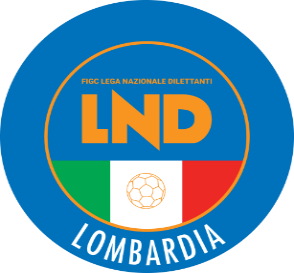 COMITATO REGIONALE LOMBARDIAVia RICCARDO PITTERI n° 95/2 20134 MILANO   Tel. 02.21722.899Sito Internet: lombardia.lnd.it   crllnd@pec.comitatoregionalelombardia.itCanale Telegram @lndlombardiaFacebook: Figc Lnd LombardiaSegreteria e Programmazione Gare:Tel. 02.21722.202-204 - Fax 02.21722.233 - E.mail: affarigeneralicrl@lnd.itTesseramento:Tel. 02.21722.206-207 - Fax 02.21722.231 - E.mail: tesseramentocrl@lnd.ittesseramento@pec.comitatoregionalelombardia.itSportello Unico:Tel. 02.21722.261-209 - Fax 02.21722.230 – E.mail: societacrl@lnd.it  Ufficio Stampa e Pubbliche relazioni:Tel./Fax 02.21722.205 - 347.4406339 - E.mail: ustampacrl@lnd.itServizio Pronto A.I.A.:Tel. 02.21722.408-410Giudice Sportivo Territoriale:giudicesportivocrl@pec.comitatoregionalelombardia.itCorte d’Appello Territoriale:cortedappello.tribunaleterritoriale@pec.comitatoregionalelombardia.itStagione Sportiva 2020/2021Comunicato Ufficiale N° 51 del 01/06/2021Stagione Sportiva 2020/2021Comunicato Ufficiale N° 51 del 01/06/2021Stagione Sportiva 2020/2021Comunicato Ufficiale N° 51 del 01/06/2021DATASQUADRASQUADRAORARIOCAMPO06/06/2021ATALANTA B.C.TORINO F.C.10,30C.S. “PINETINA A” n°6 (E.A.) – Codice 2701CORSO EUROPA n°46 - CISERANO           05/06/2021A.C. MILAN SPAGENOA CRICKET F.C.11,00C.S. “P. VISMARA” (E.A.) – Codice 1507VIA DEI MISSAGLIA, 117 – MILANO12/06/2021A.C. MILAN SPAF.C. JUVENTUS15,30C.S. “P. VISMARA” (E.A.) – Codice 1507VIA DEI MISSAGLIA, 117 – MILANODATASQUADRASQUADRAORARIOCAMPO05/06/2021A.C. MILAN SPAGENOA CRICKET F.C.11,00C.S."VISMARA"- CAMPO D (E.A) - Codice 1649VIA DEI MISSAGLIA 117 - MILANO                        N°DENOMINAZIONE TORNEOSOCIETÀ ORGANIZZATRICECATEGORIADATA INIZIODATA FINE39MEMORIAL FILIPPO BRIVIOGS VILLARG19.06.2120.06.2140MEMORIAL NATALINO CALEFFIG.S. VILLARG26.06.2127.06.2141MEMORIAL BOLOGNINIASD CONCESIO CALCIOPE-P02.06.21      -421° BAGGIO SPORT ELITEBAGGIO SECONDOPPC-PA02.06.21      -431° FOOTBALL FRIENDSAC CASORATE PRIMOPE-P-PC-PA05.06.21      -443° EDIZ. FINAL SEASONALCIONE MILANORA-G10.06.2127.06.21459° MEMORIAL ZAVERIO BERTAZZOLICENTRO SCHIAFFINOPE-P-PC-PA05.06.2127.06.2146CITTA‘ DI LESMOFOOTBALL LEONPG10.06.2117.06.21Data GaraN° Gior.Squadra 1Squadra 2Data Orig.Ora Var.Ora Orig.Impianto09/06/20216 AALCIONE MILANO SSD A RLSANT ANGELO16/05/202120:3015:30Da DEFINIRE7APAVIA 1911ALCIONE MILANODELL’ORTO FABIO(LEMINE ALMENNO CALCIO) MARRAZZO CARMINE(ATLETICO CASTEGNATO) ROMA ALESSANDRO(PREVALLE) GABRIELLI MATTIA(AVC VOGHERESE 1919) COPPOLA DOMENICO(PAVIA 1911 S.S.D. A R.L.) BENVINDO PANZU NATHANAEL(MILANO CITY B.G. F.C.) TAMBUSSI LEONARDO(ACCADEMIAPAVESE S.GENESIO) RUGGERI ALESSANDRO(MAPELLO A R.L.) DE LUCIA ANDREA OTTAVIO(SETTIMO MILANESE) ZANOLA CHRISTIAN(VALCALEPIO F.C. A R.L.) Data GaraN° Gior.Squadra 1Squadra 2Data Orig.Ora Var.Ora Orig.Impianto02/06/20218 ARIOZZESE COMO SRLINTERNAZIONALE MILANO SPA10:30C.S.COMUNALE N.1-(E.A.) APPIANO GENTILE LOC.SOMIGLIANA VIALE DELLO SPORT05/06/202111 AMILAN SPAGENOA CRICKET F.C. SPA11:0010:3006/06/20219 AATALANTA B.C. SPATORINO S.P.A.10:3015:00C.S. BORTOLOTTI N.4 (E.A.) CISERANO CORSO EUROPA 4612/06/202112 AMILAN SPAJUVENTUS15:3010:3013/06/202110 ARIOZZESE COMO SRLMILAN SPA10:30C.S.COMUNALE N.1-(E.A.) APPIANO GENTILE LOC.SOMIGLIANA VIALE DELLO SPORTData GaraN° Gior.Squadra 1Squadra 2Data Orig.Ora Var.Ora Orig.Impianto02/06/20216 AINTERNAZIONALE MILANO SPACESENA F.C.15:0009:30COMUNALE S.PERTINI N.1 (E.A.) SESTO SAN GIOVANNI VIA GIOVANNI BOCCACCIO 28505/06/20217 AMILAN SPAGENOA CRICKET F.C. SPA11:0010:30MARTAGNI TOMMASO(BIASSONO) COLOMBO ANDREA(JUVE CUSANO) 